        INCHEON NATIONAL UNIVERSITY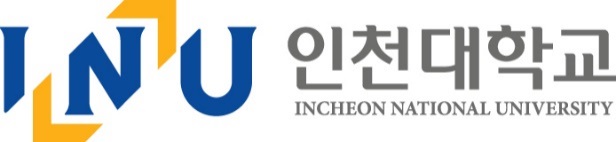 APPLICATION FOR EXCHANGE STUDENTSPlease fill in clearly in Korean or EnglishStudy Plan Please state your study plan during your stay in Inchoen National University.(인천대학교에서 공부하는 동안의 수학계획에 대하여 적어주세요.)위 지원서에 기재된 내용은 사실임을 확인합니다. 만약 허위 등 부적격 사례가 발견될 경우 입학이 취소됩니다. (I certify that the information provided on this form is accurate and complete.  I understand that any untrue or incomplete information may result in the rejection of admission)날짜 (Date)                        서명(Signature)◊ 인적사항 (Personal Information)                                                 성   명                                                                   (Name)           family(last, 姓)                    first(名)  국   적                                 출생지                                          (Nationality)                            (Country of birth)출신학교                                 전  공                              ()                         (Major)  생년월일                                 성별     □Male     □Female (Date of birth)                          (Gender)여권번호    ________ ______________    유효기간  _______  ____________________(Passport No.)                          (Valid Date)전화번호                                      E-mail                                   (Tel)                        ◊ 지원사항 (Application Information )지원연도 및 학기 (Indicate the desired year of entry) Year                    □ Spring  □ Fall  Duration of Stay         semester기숙사 신청여부 (Do you want to stay in campus housing?) □Yes  □No□ on-campus 4 people in a room (560,000 KRW/ per semester, Exclusive size 36.46㎡)□ on-campus 2 people in a room (872,000 KRW/ per semester, Exclusive size 18.21㎡)□ off-campus 2 people in a room (1,200,000 KRW/ per semester, studio apartment, Exclusive size 25.56㎡)   ☞ 10 minutes walk from university, Free shuttle bus, utility fee will be about 3~50,000KRW/per month.* The dormitory fees are due to change each semester.* Meal : 2,500~3,500 KRW* Because of a limited number of certain types of rooms, while we do our best to accommodate everyone’s requests,we regret that we may not be able to assign you to your choice.◊ 언어능력 (Language Proficiency) 한국어능력시험결과 ( TOPIK score):           급(level)